22Spr361/2023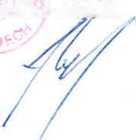 OBJEDNÁVKAObjednatel:Okresní soud v KlatovechDukelská 138, 339 01 KlatovyIČO: 00024741Dodavatel:INEL- Markét, s.r.o.Kollárova 623/42, Jižní Předměstí, 301 00 PlzeňIČO: 25223399Objednáváme u Vás zhotovení projektové dokumentace, a to na základě naší předběžné dohody
ze dne 27. 2. 2023. Termín zhotovení PD je nejpozději do 31. 8. 2023.Celková cena:	7.018,- Kč včetně DPHDPH	1.218,-KčCelková cena bez DPH	5.800,- KčV Klatovech dne 27. června 2023Mgr. Jan Kasal
předseda okresního soudu